附件3道路客运标志牌代用卡制式规范（一）尺寸：329mm×185mm（260mm×185mm，除存根联）。（二）材质：不少于250克铜版纸。（三）其他规范： 正面底纹为蓝色+图形（如图）第一行字为黑色宋体加粗，字高9mm×字宽9mm。第二行英文DKY，为黑色Arial字体，20磅。第三行“临”字为宋体红色，字高19mm×字宽17mm；横线为红色，宽度为9mm，长度为36mm。第四行字为黑色宋体加粗，字高8.5mm×字宽8.5mm。背面字体为黑色宋体，字高4.5mm×字宽3.5mm。图例：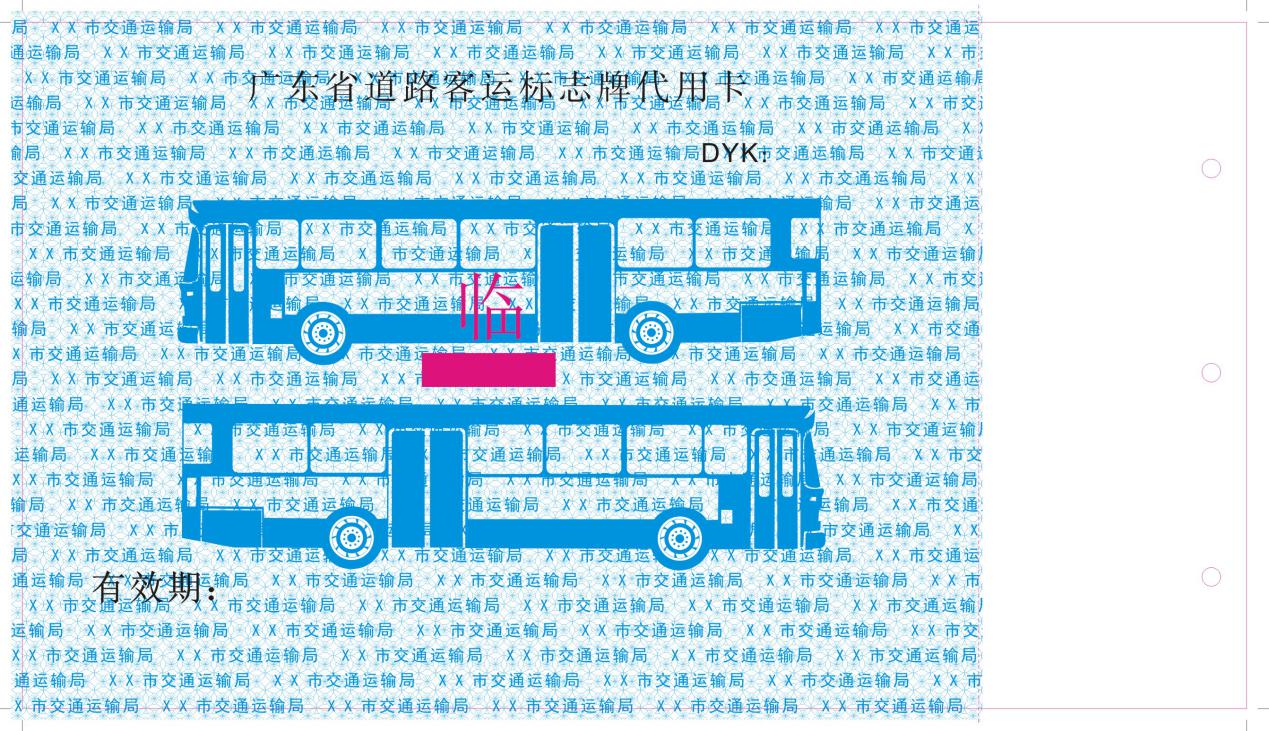 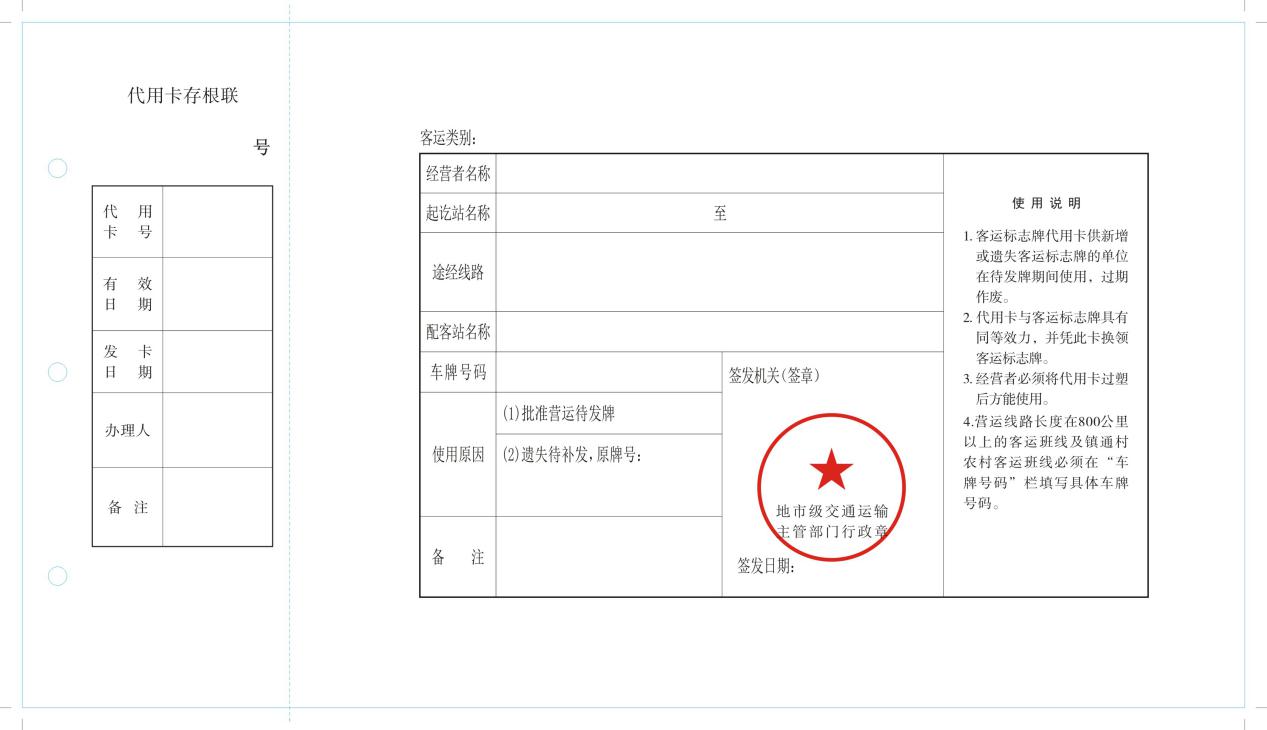 